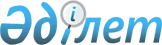 Қазақстан Республикасы Үкіметінің 2000 жылғы 24 қазандағы N 1587 қаулысына толықтырулар енгізу туралыҚазақстан Республикасы Үкіметінің 2003 жылғы 15 шілдедегі N 695 қаулысы      Қазақстан Республикасының Үкіметі қаулы етеді: 

      1. "Жекешелендіруге жатпайтын мемлекеттік меншік объектілерінің тізбесі туралы" Қазақстан Республикасы Үкіметінің 2000 жылғы 24 қазандағы N 1587 қаулысына  (Қазақстан Республикасының ПҮКЖ-ы, 2000 ж., N 43, 513-құжат) мынадай толықтырулар енгізілсін: 

      көрсетілген қаулымен бекітілген 2006 жылға дейін акциялардың мемлекеттік пакеттері жекешелендіруге, оның ішінде жекешелендірудің алдын ала сатыларына жатпайтын акционерлік қоғамдардың тізбесі мынадай мазмұндағы реттік нөмірлері 46, 47 және 48-жолдармен толықтырылсын: 

      "46. "Қазақ газеттері" ЖАҚ (Астана қаласы) 100%. 

      47. "Жас өркен" ААҚ (Астана қаласы) 100%. 

      48. "Қазақстан Республикасының Заң шығару институты" ЖАҚ (Астана қаласы) 100%.". 

      2. Осы қаулы қол қойылған күнінен бастап күшіне енеді.       Қазақстан Республикасының 

      Премьер-Министрі 
					© 2012. Қазақстан Республикасы Әділет министрлігінің «Қазақстан Республикасының Заңнама және құқықтық ақпарат институты» ШЖҚ РМК
				